ЦЕНТР ЗАНЯТОСТИ НАСЕЛЕНИЯ 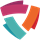          МОЛЧАНОВСКОГО РАЙОНАСитуации на рынке труда Молчановского районана  01.06.2022 годаЧисленность граждан, зарегистрированных в целях поиска работы 149 чел., в том числе граждан, признанных безработными, составляет  131 чел. (за аналогичный период 2021 года – 180 чел. и 177 чел. соответственно).    Численность безработных граждан на 01.06.2022 г. – 112 чел. (на 01.06.2021 г. – 159 чел.), в том числе граждан предпенсионного возраста - 18.    Уровень регистрируемой безработицы (отношение числа безработных граждан к численности экономически активного населения) на 01.06.2022 г. – 1,5% (за аналогичный период 2021 года – 2,1%).      Численность вакансий, заявленная в Центр занятости за январь-май 2022 года – 138 ед., в том числе по рабочим профессиям – 23 ед.  от  13 организаций.        На конец периода заявленная работодателями потребность в работниках 97 ед., из них по рабочим профессиям 23 ед.                                                                                                                                Продолжительность существования вакансии по состоянию на 01.06.2022 г.: до 1 месяца – 7; от 1 до 3 месяцев – 10;  от 3 до 6 месяцев – 11; от 6 до 12 месяцев – 23;  от 12 месяцев – 46.   Коэффициент напряжённости на регистрируемом рынке труда на 01.06.2022 г. (численность безработных граждан на одно вакантное место) – 0,8 (на 01.06.2021 г. – 0,5).   На  временные работы направлено 78 граждан, из них 3 - испытывающие трудности в поиске работы и 75 – несовершеннолетние в возрасте от 14 до 18 лет.    Услуги по профессиональной ориентации получили 239 чел., из которых 162- безработные граждане.       Профессиональное обучение по направлению Центра занятости населения с начала года  проходили 9 чел., из них – 8  безработные граждане; 1 женщина в отпуске по уходу за ребенком до 3-х лет (профессии:  1 - секретарь, 1 - водитель погрузчика, 2 - контролёр-кассиры, 1 – охранник, 1 – повар, 1- водитель автомобиля, 1 – специалист по кадрам, 1 – младший воспитатель).                                                                    Численность безработных граждан, получающих пособие по безработице на 01.06.2022 г. – 95, в том числе: в минимальном размере – 26 чел., в интервале от минимального до максимального – 14 чел., в максимальном –39 чел., выше максимального – 3 чел.; в минимальном размере гражданам предпенсионного - 1 чел.,  в интервале от минимального до максимального – 7 чел.,    в максимальном размере гражданам предпенсионного возраста – 5 чел.      